Język polski, klasa VIII 14.05 Temat: Epika, liryka, dramat – czy potrafię je odróżnić?W ramach dzisiejszej lekcji, proszę powtórzyć raz jeszcze najważniejsze informacje dotyczące rodzajów literackich.W piątek o 13.00 poproszę Was o łączenie na Messengerze parami , aby sprawdzić Waszą wiedzę w formie ustnej odpowiedzi na temat rodzajów literackich.Poniżej najważniejsze wiadomości do odświeżenia: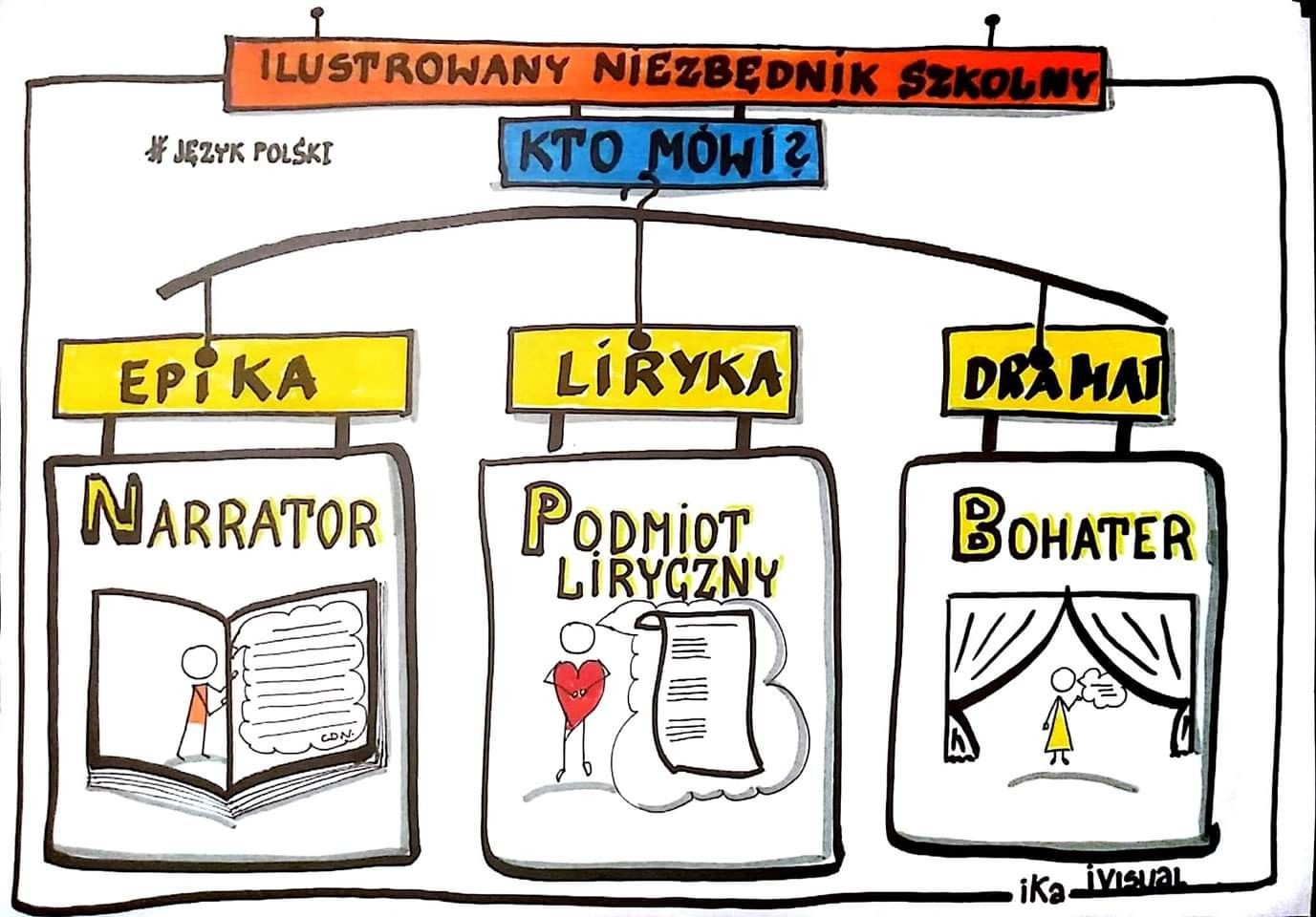 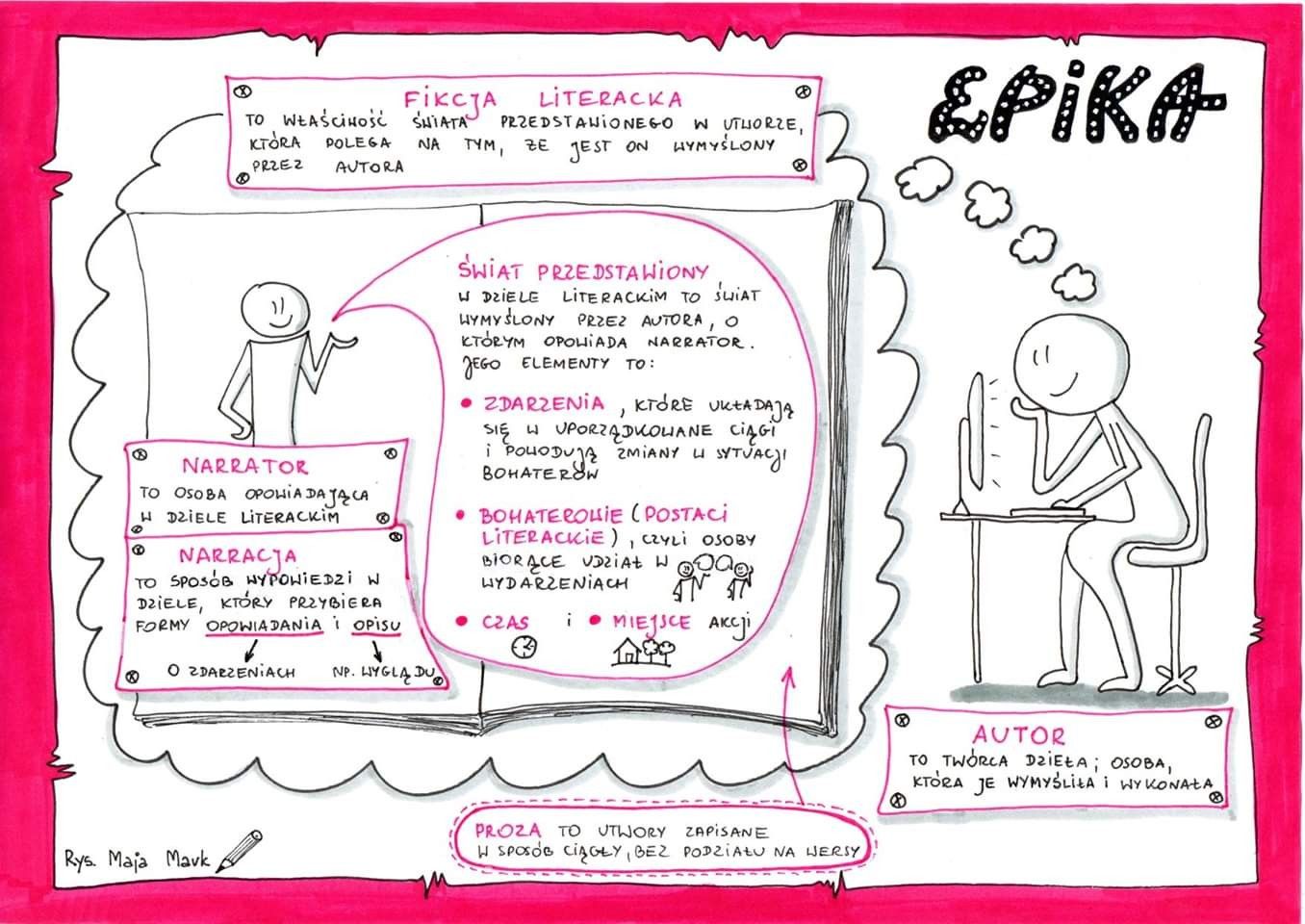 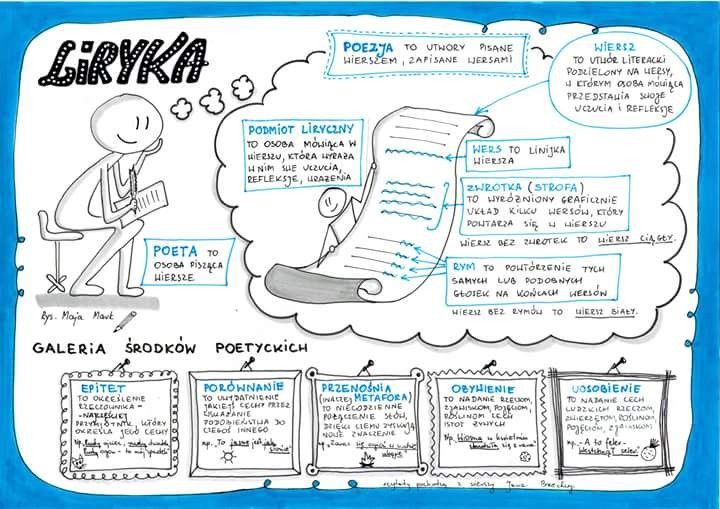 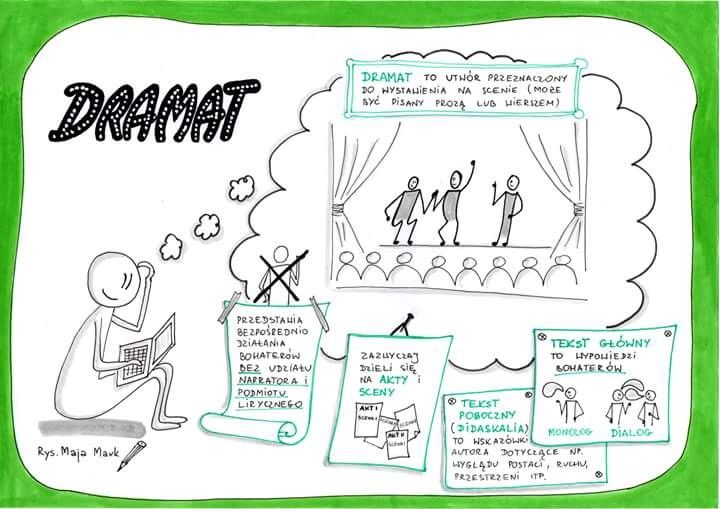 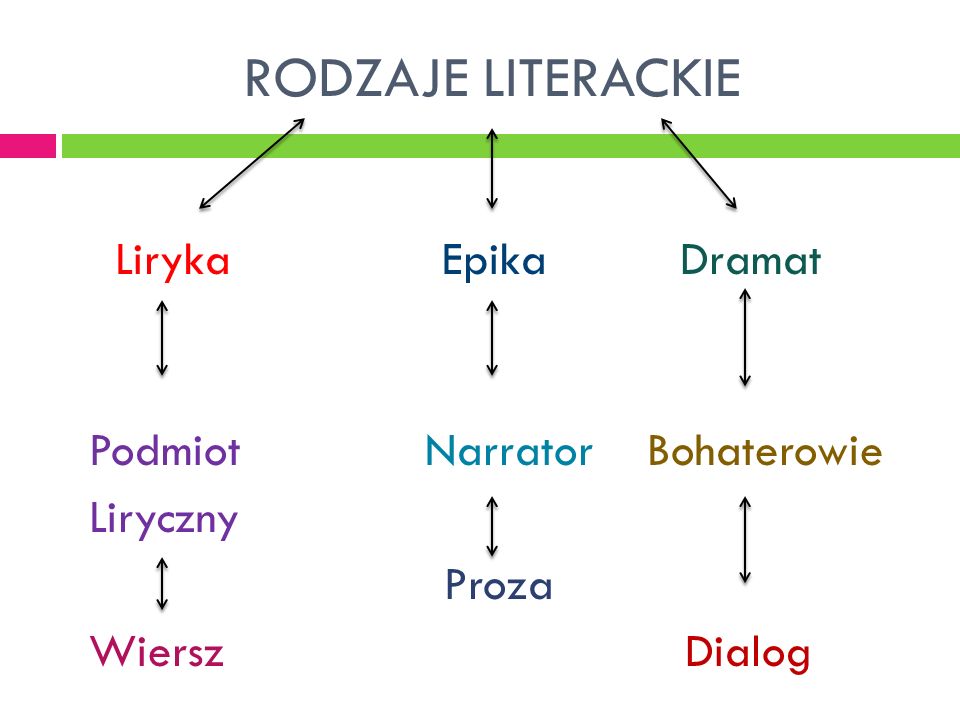 